Родина 

Родина – слово большое, большое!
Пусть не бывает на свете чудес,
Если сказать это слово с душою,
Глубже морей оно, выше небес! 

В нем умещается ровно полмира:
Мама и папа, соседи, друзья.
Город родимый, родная квартира,
Бабушка, школа, котенок … и я.

Зайчик солнечный в ладошке,
Куст сирени за окошком
И на щечке родинка –
Это тоже Родина.
(Т. Бокова)
 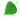 Наш край 
То берёзка, то рябина, 
Куст ракиты над рекой. 
Край родной, навек любимый, 
Где найдёшь ещё такой!

От морей до гор высоких, 
Посреди родных широт — 
Всё бегут, бегут дороги, 
И зовут они вперёд.

Солнцем залиты долины, 
И куда ни бросишь взгляд — 
Край родной, навек любимый, 
Весь цветёт, как вешний сад.

Детство наше золотое! 
Всё светлей ты с каждым днём 
Под счастливою звездою 
Мы живём в краю родном!Какая наша Родина! Цветёт над тихой речкой яблоня.Сады, задумавшись, стоят.Какая Родина нарядная,Она сама как дивный сад!Играет речка перекатами,В ней рыба вся из серебра,Какая Родина богатая,Не сосчитать её добра!Бежит волна неторопливая,Простор полей ласкает глаз.Какая Родина счастливая,И это счастье всё для нас!(В. Боков)Родина 
Если скажут слово «родина», 
Сразу в памяти встаёт 
Старый дом, в саду смородина, 
Толстый тополь у ворот,

У реки берёзка-скромница 
И ромашковый бугор... 
А другим, наверно, вспомнится 
Свой родной московский двор.

В лужах первые кораблики, 
Где недавно был каток, 
И большой соседней фабрики 
Громкий, радостный гудок.

Или степь от маков красная, 
Золотая целина... 
Родина бывает разная, 
Но у всех она одна!(З. Александрова)
 